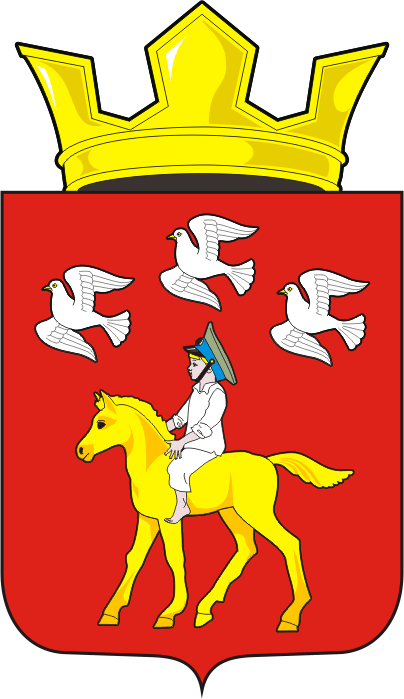 АДМИНИСТРАЦИЯ ЧЕРКАССКОГО СЕЛЬСОВЕТА                                  САРАКТАШСКОГО РАЙОНА ОРЕНБУРГСКОЙ ОБЛАСТИР А С П О Р Я Ж Е Н И Е О дополнительных мерах по предупреждению распространения новой коронавирусной инфекции в здании администрации муниципального образования Черкасский сельсоветВ соответствии с Методическими рекомендациями по режиму труда органов государственной власти, органов местного самоуправления и организаций с участием государства, разработанным во исполнении пункта 23 поручения Правительства Российской Федерации от 16.03.2020 № ММ-119-1861, начиная с 8:00 часов 30.03.2020 до особого распоряжения:1. Запретить вход и нахождение без средств индивидуальной защиты органов дыхания (медицинских масок) в здание администрации Черкасского сельсовета по адресу: Оренбургская область, Саракташский район, с. Черкассы, ул. Советская, 32 «А».2. Временно прекратить личный прием граждан главой муниципального образования и муниципальными служащими администрации Черкасского сельсовета. 3. Осуществлять прием поступающей корреспонденции в администрацию сельсовета исключительно в электронном виде либо посредством почтовой связи.4. Муниципальным служащим администрации Черкасского сельсовета;- до начала рабочего дня проводить самостоятельное ежедневное измерение температуры тела, при обнаружении повышения температуры докладывать об этом непосредственному руководителю; - находиться в административных зданиях в средствах индивидуальной защиты органов дыхания (медицинских масках), которые самостоятельно приобрести либо изготовить. Периодически мыть руки, а также дезинфицировать руки спитросодержащим или иным антисептическим раствором;- в течении всего рабочего дня исключить доступ посторонних лиц в служебные кабинеты, проводить проветривание служебных помещений (кабинетов);- не использовать кондиционеры;- исключить рукопожатия и иные физические контакты, осуществлять в служебных помещениях общение на расстоянии не менее 1,5 метров;- минимизировать личные контакты с гражданами и перемещение между служебными помещениями;- максимально использовать электронные формы общения и передачи информации;- исключить любые личные контакты с гражданами в здании администрации;- проводить консультации граждан исключительно по телефону;5. Заместителю главы администрации Имамбаеву М.М;-организовать размещение необходимой информации для граждан в т.ч., фамилии сотрудников, перечня рассматриваемых вопросов, номеров служебных телефонов, образцов и бланков соответствующих заявлений, адресов электронной почты на информационных стендах в фойе администрации, а также на официальном сайте администрации в информационно-телекоммуникационной сети «Интернет»;- ознакомить с настоящим распоряжением муниципальных служащих и работников администрации муниципального образования Черкасский сельсовет, под роспись. 	6. Неисполнение настоящего распоряжения считать грубым нарушением правил внутреннего трудового распорядка и основанием для привлечения к дисциплинарной ответственности, вплоть до увольнения.	7. Контроль за исполнением настоящего распоряжения оставляю за собой. Глава сельсовета                                                                               Т.В. Кучугурова.27.03.2020 с. Черкассы №2-рРазослано:  Имамбаеву М.М., администрации Саракташского района, прокуратуре района, в дело. 